VaticanVaticanVaticanMay 2024May 2024May 2024May 2024MondayTuesdayWednesdayThursdayFridaySaturdaySunday12345Saint Joseph the Worker678910111213141516171819202122232425262728293031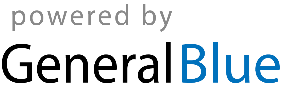 